BIO-DATA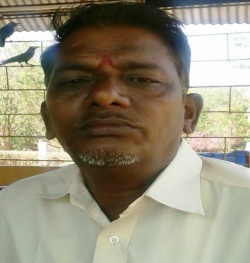 Education &  QualificationsTitle of the Ph.D Programme: Study of Sandur Manganese Ores for Ferro-Manganese ProductionList of Refresher Course/Summer Institutes/Orientation Course attendedTeaching Experience:  Teaching Period                   : 29 YearsLecturer                                 : August 1986 to January 1993 Dept. of Mineral Processing (Temporary Lecturer)Lecturer           	             : February 1993 to January 1999, Dept. of Mineral Processing, Permanent LecturerSenior Grade                         : February 1999 to January 2004, Dept. of Mineral ProcessingSelection Grade Lecturer    : February 2004 to January 2007, Dept. of Mineral ProcessingAssociate Professor              : February 2007 till date, Dept. of Mineral Processing Chairman		              : Working as a chairman of the Dept.of Mineral Processing & Research Studies VSKU PG                                                    Centre,Nandihalli-Sandur.    Administrative Experience  : Working as a chairman of the Dept.of Mineral Processing & Research Studies VSKU PG                                                      Centre,Nandihalli-Sandur.     Student welfare Officer,  P.G.Centre, Nandihalli                                                     Warden, Boys and Ladies Hostel,  P.G.Centre, Nandihalli                                                     NSS Officer, P.G.Centre, Nandihalli                                                     Acts as a Affiliation                                                      BOS Member, Dept. Mineral Processing                                                     Co-Ordinator Dept. Economics,  P.G.Centre, Nandihalli                                                     Chairman, BOE, Dept. of Mineral Processing                                                     External BOE Member, KUD, Dharwad                                                     External BOE Member, Kuvempu University, Shimoga                                                      Acts as a Paper Setter and Valuver  since 20 yearsResearch Experience           :  31 Years, Conducted Research Oriented Work to Industry at JSW and SMIORE Ltd. In R&D Centers                                                     on Industry Institute Interaction basis for 5 years and Guided 46 M.Tech students Project Works at                                                    various reputed CSIR Laboratories and RRL Laboratories                                                    Acts as a Editorial Board Member  in Workshop Mineral Resources Utilization and Environmental                                                     Issues related to Iron and Steel Industry held at P.G.Centre, Nandihalli on 13.12.1999                                                   Acts as a Technical Committee Member in GEOPME-2001 National Seminar held at P.G. Centre,                                                    Nandihalli Dec.20-21, 2001                                                   Acts as a Secretary in National Seminar on Geology, Mining, Processing, Metallurgy and                                                    Environmental issues of Economical Mineral Deposits(GEOPME) held at ,  P.G.Centre, Nandihalli                                                    Apr.30th - May. 01st 2011			Organizing workshops and National Seminars as a conveyer.             Membership in Professional Bodies     : Member  The Indian Mineralogist, Mineralogical Society of India                                                                        Member Indian Institute of Mineral EngineersINTERNATIONAL PUBLICATIONS:“ Ore-Dressing plant Perfomance improvement By Auditing . MR Patil. C.Rudrappa, , SJG Krishna, PS Kumar, PC Naganoor , MV Rudramuniyappa & BP Ravi. International Journal Of Engineering Research & Technology (IJERT) VOL.2 Issue 7, July-2013 , pp 1924 to 1926-ISSN:2278-0181.“Fine Particle processing of iron ore slimes from wash plant ‘ SJG Krishna , MR Patil, C Rudrappa , BP Ravi., PS Kumar, MV  Rudramuniyappa & Technology (IJERT) VOL.2 Issue 8 . Aug -2013, pp 207 to 217-ISSN:2278-0181.“Iron  Ore-Dressing plant Performance improvement-A Case Study C.Rudrappa, , SJG Krishna, PS Kumar, PC Naganoor , MV Rudramuniyappa & BP Ravi.  Cloud publications International Journal of Advanced Mining , Fuel & Mineral Engineering 2013, Vol.1 Issue 1,pp 1 to 5 , Article ID135.Global Chanllenges Policy frame work and sustainable development of Mining of Mineral Fossil Energy Resources (GCPF-2015) Optimization of an Iron Ore Washing Plant by S.J.G Krishna, C. Rudrappa, B.P. Ravi, M.V.Rudramuniyappa Procedia Earth and Planetary Science 11 (2015) 111 114 ELSEVIERIron ore Dressing Plant Performance Improvement A Case Study by C. Rudrapaa, M.R. Patil, S.J.G. Krishna, P.S Kumar, P.C. Naganoor, B.P. Ravi. Cloud Publication International Journal of Advanced Mining, Fuel and Mineral Engineering, 2013 Vol.1 Issue 1 pp1-5 Article ID Tech-135.Beneficiation of A Wollastonite From Sirohi, Rajasthan By B.P.Ravi, S.J.G. Krishna, P.S. Kumar, and C Rudrappa, P.C. Naganoor, (IJISET) Int. Journal of Innovative Science, Engineering and Technology, vol.1 Issue 4, June 2014. ISSN 2348-7968.Performance Improvement by Auditing of Some Iron Ore-Dressing Plants from Bellary Region, Karnataka State, India by B.P.Ravi, S.J.G. Krishna, C.Rudrappa, P.S.Kumar, P.C. Naganoor journal of Environment Protection and Sustainable Development Vol. 10 no, 10 2015, pp 20-20.Ore Dressing Plant Performance Improvement By, IJERT 2013 Vol.2, Issue 7 July-2013.Beneficiation of Mn Ores From Deogiri, Sandur, Min.Vol47,(1-2), pp 163-168. July-2013Washability characterstics and beneficiation of non-coking coals by froth flotation – a cae study. Min Vol47, (1-2) Pp119-124. 2014.Characterisation and Processing of some Iron Ores of India. J Inst. Eng.India Ser. D 2014, 47A(1) pp 25-35. Elsiver.2014.Optimization of an Iron Ore washing Plant. Procedia Earth and Planetary Science, 11, pp 111-4 (Elsevier), 2015.NATIONAL PUBLICATIONS:M.S.Hiremath, M.V.Rudramuniyappa,, B.P.Ravi and C.Rudrappa (2013) Beneficiation Studies On Manganese Ores Of Deogiri Area, Sandur schitst Belt, Karnataka Craton, The Mineralogist journal, v 47, No 1&2 pp 163 to 167.B P Ravi , PSKumar ,SJGKrishna and C Rudrappa “ Characterisation and and processing of some iron ores of India” Tranc. Ind Inst of Engrs.M.R. Patil, M.V.Rudramuniyappa , C.Rudrappa and R.BhimaRao (2011) studies on pelltizatio behaviour of iron Ore Fines of Sandur Area,Sandur, Bellary Dist. , Karnataka. Pubilished in the international Conference Volume on Iron making and Coal Conference, held at Bubaneswar,Odisha,India. During 8th and 9th september Pp-1-6P.Sharathkumar,C.Rudrappa, M.R.Patil ,S.J.Gopalkrishna, B.P.Ravi, P.C.Naganoor and M.V.Rudramuniyappa(2013)  “Exploratory Washing Characteristics of a Lignite sample”  Proceedings of the National Seminar “Coal Preparation Technology – 2013 Recent Trends and Future Needs in Coal Preparation “ 22-23,Feb-2013 CSIR-CIMFR, DHANBAD.M.S.Hiremath, M.V.Rudramuniyappa, M.R.Patil , B.P.Ravi and C.Rudrappa (2013) Beneficiation Studies On Manganese Ores Of Deogiri Area, Sandur schitst Belt, Karnataka Craton  (paper communicated for publication in, The Mineralogist Journal.Rachappa kadili , M.V.Rudramuniyappa, Ratnakar Bonda and C.Rudrappa (2013) Floatation studies on Limestone of Lokapur Area Kaldgi super group, India The Indian mineralogist vol 47, No 1&2 ,pp 156-162 , B P Ravi , PSKumar, SJGKrishna and C Rudrappa   “Characterisation and processings of some iron ores of India” Tranc. Ind Inst of Engrs.Processings of sandur manganese Ores Ferro Manganese  Production Journal of Trans of IIM. August 1998-Vol .2Sulphnation - Roasting Low Grade Manganese Ores of  Deogiri Sandur to recover manganese  values pubilished and presented in the National Seminar ENRED  95 held at Bhubaneswar January 18-19-1995Beneficiation studies of Rare Earth Mineral from Radiomatric Granite Pegmites Kullampatti area TN in the National Seminar ENRED 95 held at Bhubaneswar January 18-19-1995 Recovery of Lead by Ferric chloride leaching from Galena of Bandalmottu area AP in the National seminar IMPA 96 held at  Puri Orissa A pril 18-19-1996Production of Manganese sulphate from Manganese waste slag of Vyasanakere Ferro Alloy Plant Bellary Karnataka in the National Seminar on SLS96 Bhubaneswar November 26-28-1996Selective Leaching of Iron low grade ferruginous Mn Ores of Sandur area Karnataka for Ferro manganese Production by using sucrose in Acid media in the National Seminaron PROF-97 held at Jamshedpur 9-10-1997Performance Evolution of Column floatation treating coal fines in the  National Seminar CAMI-98 at Bhubaneswar September 22-24-1998.Characterization and Processing of some Iron Ores of India by S.J.G Krishna, M.R. Patil, C.Rudrappa, P.S. Kumar, B.P.Ravi. J.Inst. India ser. D(October 2013 March 2014) 94(2); 113-120.C.Rudrappa K.Sreedhar, K.Shiva kumar & K.H Shiva prasadExtraction Of Lead by Ferric-chloride Leaching from Galena of Bandalamottu area, Agnigundala ,A.P. July (2004). JOU. Of Mineralogical Society of INDIA. VOL-38 NO.2 ISSN:0019:5928 PP 20-34List of Seminars/Symposia/Conference/Work Shops/Discussion Meetings attended:“Enhancing science and Technology Research in the State Universities” on 18-19th March 2010. Subject based vision group meeting- science and Technology Research in Karnataka State Universities for Geology and Environmental Sciences. Sponsored by Vision Group Dept. of Science and Technology, Govt. of Karnataka held at Bangalore University at Bangalore.Inter-University Subject Based conference 2010-2011, Subject Earth Science during 27-28th  May 2011 Sponsored by  Vision Group, Dept. of Science and Technologies Govt. of Karnataka held at Mangalore University, Mangalore.“Inter-University Accelerator Facility Workshop” on 27th August 2012 held at Karnataka Stated Higher Education Council, Palace Road Bengalore.Presented and participated a paper “Sulafation Roasting of Low Grade manganese ores of Devagiri” in the “National Seminar Energy Environment and Resource Development for Mineral Industry” held at Bhuvaneswar during 18-19th Jan 1995.Participated and presented a paper “Beneficiation Studies of Rare Earth Minerals from Radiometric Granite Pegmatites of Kullompatti area TN in the National Seminar Enred  1995”.Presented a paper “Recovery of lead by Ferric Chloride from Galena AP” in the national seminar IMPA 18-19th Apr 1996 at Puri, Bhuvaneswar.Production of Manganese Sulphate from waste slag of Vyasankere Ferro-Alloys Plant Bellary in the National Seminar on SLS-96 Bhuvaneswar Nov.26-28th 1996.Presented a paper on selective Leaching of Iron of low grade Ferroginous Manganese ores of sandur area Karnataka for Ferro Manganese production by using Sucrose in acid media National Seminal PROF-97 held at Jamshedpur Jan09-10th 1997.Presented a  paper on Performance Evolution of Column flotation Treating Coal fines in the National Seminar, CAMI-98 Bhuvaneswar 22-24th Sept. 1998.Participated and Presented a paper on “Beneficiation Studies on sub grade Iron ore sample from Barbil region of Odisha (STICK-2013) International Conference on Science and Technology of Iron making and steel Making held CSI -NML  Jamshedpur on 16-18th Dec 2013.Participated and Presented a paper on “Dry beneficiation of low grade Limestone from Lokapur for Cement industries” NECMICO-2014 National Symposium held at Jorhat Assam on 30-31st Oct 2014.(Prof.C.RUDRAPPA)ChairmanDept.of Mineral Processing & Research StudiesVSKU PG Centre,Nandihalli-Sandur, BallariKarnataka StateName:C. Rudrappa 	SexDate of Birth                                                                                              Designation                                          Father Name:Male01.06.1956Associate Professor Late Chitriki KurugodappaMother Name:Late Chitriki MaribasammaAddress (Office)Address (Residence)                                                   ::Sri.C.RudrappaAssociate Professor            Department of Mineral Processing P.G Centre, Nandihalli, Sandur.Sandur-583119.Sri.C.RudrappaAssociate Professorbehind CR Complex, K.H.B.Colony Sandur-583119.Contact No:9482403290E-mail  ID:crudrappa.sdr@gmail.comDate of Appointment:04 Feb,1993, Dept. of Mineral ProcessingSenior Scale Lecturer :From 04 Feb, 1999,  Dept. of Mineral  ProcessingSelection Grade Lecturer:From 04 Feb, 2004,  Dept. of Mineral ProcessingAssociate Professor:From  04 Feb, 2007 till date,   Dept. of Mineral ProcessingSpecialization:Mineral Processing  and  Metallurgy Qualifications:M.A.Sc., D.I.S.M.,  M.Tech,(Ph.D.)Sl.No.DegreeUniversitySubjectYear of PassingClass ObtainedM.A.Sc., Gulbarga  Mineral Processing1983First ClassD.I.S.M.,  Indian School of Mines, Dhanbad.Mineral Engineering1984First ClassM.TechIndian School of Mines, Dhanbad/Mineral Engineering and Metallurgy 1985First Class  with DistinctionPh.D.Gulbarga / VSKUB Mineral Processingand MetallurgyWorkingSI.No.CoruseUniversityDuration1Orientation CourseGorakhpur University, Gorakghpur15.07.2000 to 11.08.20002Refresher Course“Downstream Processing”, Alagappa College of Technology, Anna University, Madras.24.12.1994 to 11.01.19953Refresher CourseKuvempu University, Shimoga.04.12.2003 to 24.12.2003